JUNE CLUB MEETING - Thursday, June 13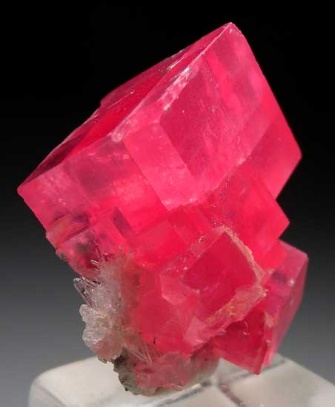 Our speaker for June’s meeting is Karen Wenrich, who will talk about Mining at the Sweet Home Mine, Alma, Colorado.  The Sweet Home Mine is nestled at timberline (11,600') near the head of Buckskin Gulch in the Alma Mining District, Mosquito Range, Central Colorado.  It was mined for silver and lead beginning in 1872, and operated intermittently until 1966.  In 1991, Sweet Home Rhodo, Inc. reopened the mine, but silver was hardly the target; instead, cherry-pink, gemmy rhodochrosite was the commodity of interest.  Come and learn about the story of these fabulous rhodochrosite crystals.  Club meetings begin at 7:00 pm at the Frasier Meadows North Community Room, 350 Ponca Place, Boulder, CO 80303.  When you enter the building, ask the receptionist for directions to the meeting room.FIELD TRIPSHere is the field trip schedule for the next two months.  You can get more information about these trips and sign up for them online after logging into the club website at https://flatironsmineralclub.org/.  Just a reminder that you must be paid-up members to join the field trips, and you will not be able to log in without being paid up.If you have suggestions about other places for field trips, please contact Charlotte Bourg at rckhnd4252@gmail.com.  Even better, volunteer to lead a trip this summer.ROCK BAGGING MEETING - Thursday, July 25Our yearly Rock Bagging Meeting is our annual get-together where we put rock, mineral, and fossil specimens into little zip-locks for our grab bags.  The meeting will be at the home of members Fred Hall and Kelly Manley at 4561 47th Street (north of Jay Road) beginning at 7:00 pm.  If you came last year, you will remember the house is like a geology museum inside!  There will be drinks, snacks, and prizes for everyone.CLUB PICNIC - Saturday, August 17This year’s annual picnic is at Harlow Platts Park, the same place as the last several years.  The park is located just south of the South Boulder Recreation Center at 1360 Gillespie Drive, Boulder, 80305. The picnic starts at 11:00 am.  Folks with last names beginning with A‐M are asked to bring a covered dish and folks with last names beginning with N‐Z should bring a dessert.  BBQ sandwiches and beverages will be provided by the club.  As in past years, we will start our get together by filling grab bags and then eat lunch. Afterwards, we will present several awards, including our Rockhound of the Year.  Plan to join us for a fun Saturday.JR. GEOLOGISTS ACTIVITIESWe are currently planning several Jr. Geologists activities for the summer.  Once they are scheduled, Jr. Geologists families will be notified by email.The Jr. Geologists program is open to all Flatirons Mineral Club families.  For information about the Jr. Geologists program, please contact Dennis at gertenbach1@gmail.com or 303‐709‐8218.VOLUNTEER TO HELP AT THE DENVER SHOW - Friday-Sunday, September 13-15The Denver Show is run entirely by club volunteers!  During the three days of the show, scores of volunteers are needed to sell tickets, take tickets, sell grab bags, serve food to the other volunteers, patrol the show as “security eyes”, and work at the individual club tables. This year you can even sign up for a volunteer “sampler” to work at several different jobs to find your favorite.  To sign up to help at the show, please contact Anita Colin at anitacolin@hotmail.com. To help at the club table at the show, please contact Dennis Gertenbach at gertenbach1@gmail.com.OTHER ROCKHOUNDING EVENTS OF INTEREST - Thanks to Pete Modreski of the USGS for providing many of these.Fri.-Sat.-Sun., May 31-June 2, Pikes Peak Gem & Mineral Show, Norris-Penrose Event Center, 1045 Lower Gold Camp Road, Colorado Springs, CO 80905. Sponsored by the Colorado Springs Mineralogical Society. Hours: noon-7 pm Fri., 10-5 Sat, 10-4 Sun. Adult admission $5.Fri.-Sat., June 21-22, 9 a.m. to 4 p.m., Mineral and Gem Sale from the estate of Julie Hesse. 2545 Teller St., Lakewood. Julie Hesse, of Basalt, CO, passed away on March 30, 2018. Her family has decided to sell some of the collection to the public. The sale is hosted by Julie’s stepdaughter, Laura Mace.Sun.-Wed., July 18-21, Home Rock Show Sale, by John Haney, 9 to 5 daily, 4242 Thompson Ct., Denver 80216. “Rough rock, slabs, cabs, fossils, amber, turquoise, minerals, metaphysical crystals, gemstone bowls & boxes, lapidary equipment & supplies”. Contact rocksisme@comcast.net, or 303-296-8268.  Date(s)Field TripLeader(s)June 8 (rain date June 15)Tyler Kentucky Mine - fluoriteBrian WalkoJune 22-23McCoy Fossils – invertebrate fossilsDennis GertenbachJune 29Calumet Iron Mine – epidote, magnetite, garnet & actinoliteCharlotte Bourg and Ralph EylerJune 30Sedalia Copper Mine– almandine garnets & other mineralsCharlotte Bourg and Don BrayJuly 13Purple Dragon – amethyst & clear quartz crystalsGabi AccatinoJuly 20 (rain date July 27)Montezuma District – galena & pyriteTally O’DonnellJuly 27-28Como Bluff Dinosaur Fossil Quarry – dinosaur bones and invertebrate fossilsAnita ColinAugust 3Flat Tops – geothite pseudomorphs after pyrite and invertebrate fossilsGabi Accatino